Ecocolumn LabMaterials – Day 12-liter clear plastic bottle (6) with labels completely removed2-liter bottle caps (3)Dissecting needleHeat source for dissecting needles (for poking holes)ScissorsSoilStrawsMaterials – Day 2Fist-sized insoluble rockFilter paperDrinking strawClear packaging tapeSandGravelCompost (banana leaves, grass, dried leaves, etc)Materials – After equilibrium establishedSeeds or viable plant cuttingsSelected aquatic plants (anacharis, elodea, duckweed, hornwort, green hedge, ludwigia, etc)Terrestrial fauna (pillbugs, earthworms, earwigs, etc; NO FRUIT FLIES)Aquatic fauna (small fish, small aquatic snails, etc)Students are responsible for obtaining and bringing to schoolProvided in classProcedureConstruct an Ecocolumn according to the diagram (provided on page 4)Add soil, sand, and gravel to the aquatic, terrestrial, and filter chambers as instructed in classPour water through the filter chambers for several days or until water runs clearEnsure the rocks and gravel in the aquatic chamber are clean, then volumetrically calibrate the aquatic chamberIf necessary, allow the soil in the terrestrial chamber to dry. Add seeds or viable plant cuttings to the terrestrial chamber.After the plants are growing successfully, add the compost, soil, and fauna to the decomposition chamber.Measure the dissolved oxygen (DO), pH, temperature, and your selected variable of the aquatic chamber, then add aquatic plants to the aquatic chamberAfter the aquatic plants are growing successfully, and the metrics are stable, add aquatic fauns to the aquatic chamber.Monitor the DO, pH, temperature, and selected variable daily. Data AnalysisKeep comprehensive records of all your work, with clear labels for each day (every group member should have all the data, so leave room for the days your groupmates do the sampling). It should include the following:A general prediction related to the stability / resilience of the ecocolumnBulleted lists of procedure and materialsDaily observations (qualitative and quantitative)Data, tabulated and charted (DO, pH, temp, selected variable)Observe and collect data from your ecocolumn until May 19/20th. It should contain at least 10 overlapping days of sampling. A thoughtful, scientifically valid, and collaborative discussion will conclude your lab report, due 7am May 24th for all students, and will contain:A summary of your experimental design and results, including an explanation of the data for each measured variable (irregularities, consistencies, etc)Two potential applications for ecocolumns in the business world.RubricEcocolumn diagram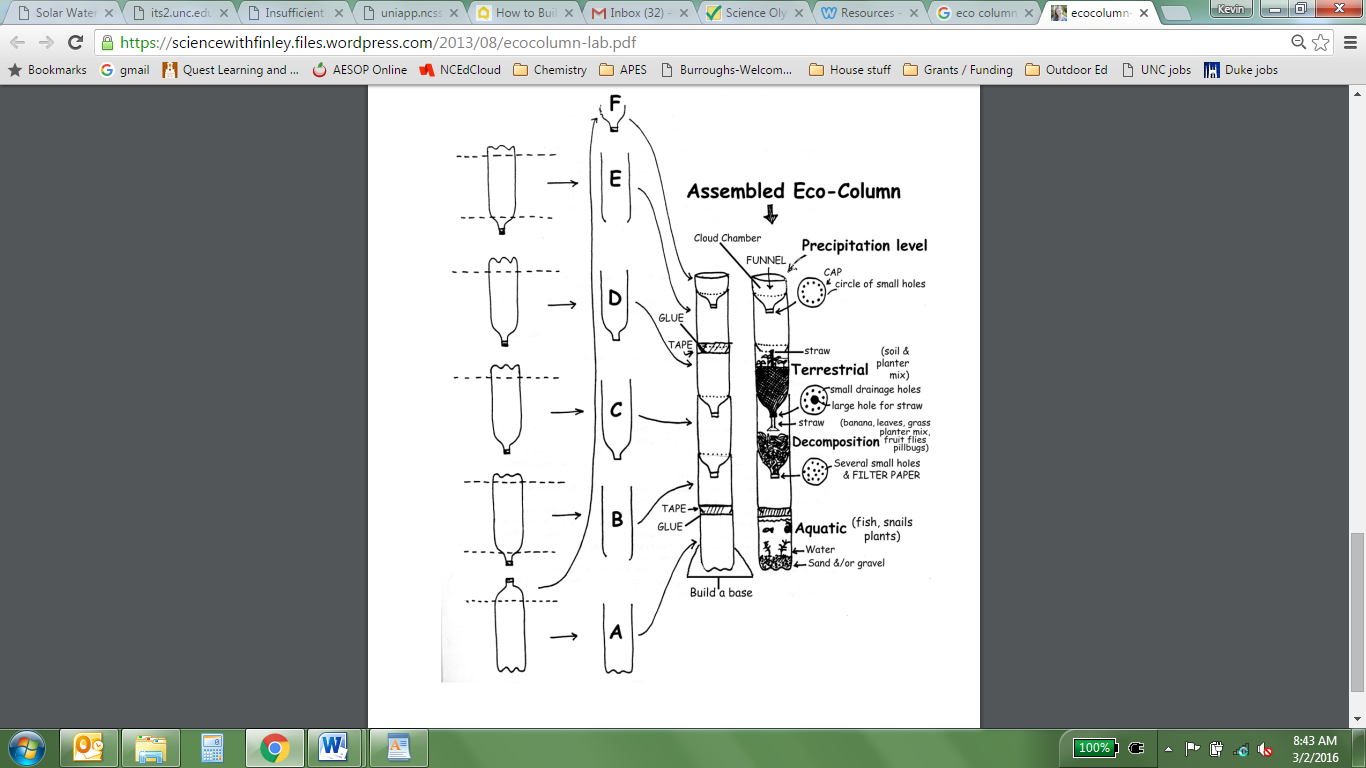 ObjectiveN/aUnacceptableAcceptableExemplaryPts EarnedAll components of ecocolumn as described and diagrammed in instructions0A few components are present or many of the components are not as described10 ptsAll components are present; a few may not be as described20 ptsAll components are as described and the column is still in good condition at the end.100 ptsPhotocopy of 1 notebook / groupPrediction0Not specific, lacks clarity, is written messily, and/or is difficult to understand5 ptsSpecific, clear, written cleanly, and is easy to understand20 ptsBulleted list of procedure and materials0List is incomplete or difficult to read3 ptsList is missing key components. 7 ptsList is complete and understandable.10 ptsDaily observations (qual and quant)0Several observations are missing or are difficult to read15 ptsOne or two observations are missing or difficult to read30 ptsAll the observations are present and legible50 ptsTabulated data0One or more variables is missing8 ptsAll variables are present. One or two data points may be absent15 ptsAll variables are present and the tables and charts are missing no data25 ptsCharted data0One or more variables is missing8 ptsAll variables are present. One or two data points may be absent15 ptsAll variables are present and the tables and charts are missing no data25 ptsSummary of experimental design and results0Summary leaves out variables or fails to summarize succinctly10 ptsAll variables and the setup are discussed20 ptsAll variables and the setup are discussed thoroughly and succinctly40 ptsTwo applications0One application mentioned, or applications don’t make sense5 ptsTwo applications described20 ptsTwo applications described and they make sense30 ptsTeamwork factor (will be assessed by your teammates)0Little contribution(x 0 – 0.25Equal contribution(x 0.25 – 0.33)You did the majority of the work(x 0.33 – 0.1)